Suvestinė redakcija nuo 2016-04-01Įsakymas paskelbtas: TAR 2016-03-31, i. k. 2016-06646LIETUVOS RESPUBLIKOS SVEIKATOS APSAUGOS ministrasĮSAKYMASDĖL LIETUVOS RESPUBLIKOS SVEIKATOS APSAUGOS MINISTRO 2014 m. liepos 4 d. įsakymo Nr. V-767 „DĖL ASMENS SVEIKATOS PRIEŽIŪROS ĮSTAIGŲ, TEIKIANČIŲ ŽMOGAUS AUDINIŲ, LĄSTELIŲ, ORGANŲ DONORYSTĖS IR TRANSPLANTACIJOS PASLAUGAS, PLANINIŲ IR NEPLANINIŲ PATIKRINIMŲ ATLIKIMO TAISYKLIŲ PATVIRTINIMO” PAKEITIMO2016 m. kovo 23 d. Nr. V- 375Vilnius1. P a k e i č i u  Asmens sveikatos priežiūros įstaigų, teikiančių žmogaus audinių, ląstelių ir organų donorystės ir transplantacijos paslaugas, neplaninių patikrinimų atlikimo taisykles, patvirtintas Lietuvos Respublikos sveikatos apsaugos ministro 2014 m. liepos 4 d. įsakymu Nr. V-767 „Dėl asmens sveikatos priežiūros įstaigų, teikiančių žmogaus audinių, ląstelių, organų donorystės ir transplantacijos paslaugas, planinių ir neplaninių patikrinimų atlikimo taisyklių patvirtinimo”, ir 24 punktą išdėstau taip:„24. Jeigu Biuras, atlikęs ASP įstaigos patikrinimą, nustato teisės aktų, reglamentuojančių žmogaus audinių, ląstelių ir organų donorystės ir transplantacijos procesą, pažeidimų, turi teisę, vadovaudamasis Nacionalinio transplantacijos biuro prie Sveikatos apsaugos ministerijos nuostatų, patvirtintų Lietuvos Respublikos sveikatos apsaugos ministro 2011 m. gegužės 20 d. įsakymu Nr. V-509 „Dėl Nacionalinio transplantacijos biuro prie Sveikatos apsaugos ministerijos nuostatų patvirtinimo“, 11.1.5 papunkčiu, surašyti administracinio nusižengimo protokolą ir prireikus kreiptis į teisėsaugos institucijas.“2. N u s t a t a u, kad šis įsakymas įsigalioja 2017 m. sausio 1 d.Punkto pakeitimai:Nr. ,
2016-03-30,
paskelbta TAR 2016-03-31, i. k. 2016-06691            Sveikatos apsaugos ministras				           Juras PoželaPakeitimai:1.
                    Lietuvos Respublikos sveikatos apsaugos ministerija, Įsakymas
                Nr. ,
2016-03-30,
paskelbta TAR 2016-03-31, i. k. 2016-06691                Dėl Lietuvos Respublikos sveikatos apsaugos ministro 2016 m. kovo 23 d. įsakymo Nr. V-375 „Dėl Lietuvos Respublikos sveikatos apsaugos ministro 2014 m. liepos 4 d. įsakymo Nr. V-767 „Dėl asmens sveikatos priežiūros įstaigų, teikiančių žmogaus audinių, ląstelių, organų donorystės ir transplantacijos paslaugas, planinių ir neplaninių patikrinimų atlikimo taisyklių patvirtinimo" pakeitimo" pakeitimo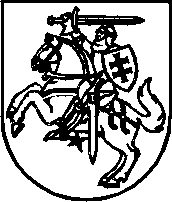 